NOTA: SE REALIZO UNA SEGUNDA EVALUACION DE PROYECTO DE ESTUFAS CHAPINAS EN CADA CASA DE LOS BENEFICIADOS, CON EL ACOMPAÑAMIENO DE LOS LIDERES COMUNITARIOS. SE REALIZARON VISITAS A CADA HOGAR PARA EVALUAR EL USO ADECUADO Y LA CORRECTA COLOCACION DE LA ESTUFA CHAPINA.SE DETECTARON ALGUNOS PROBLEMAS LOS CUALES SE SOLUCIONARON AL MOMENTO DE LA VISITA CON LA DIRECTIVA DE LA COMUNIDAD.4 ESTUFAS SUCIAS2 MESAS DESPINTADAS1 PROTECTOR NO INSTALADOLA DIRECTIVA INSTRUYO A LOS BENEFICIADOS PARA MANTENER UNA BUENA HIGIENE EN SU COCINA Y ESTUFA. TAMBIEN SE LE DIO MANTENIMIENTO A LAS MESAS DESPINTADAS Y SE COLOCO EL PROTECTOR EN LA CHIMENEA. SE  ACORDO REGRESAR EN UN TIEMPO PARA REVISAR QUE EL PROYECTO CONTINUE EN BUENAS CONDICIONES.NOTA.   EL GRUPO DE MUJERES EXPRESARON QUE CON LA ESTUFA TIENEN UN AHORRO DE LEÑA Y NO MAS HUMO EN SUS COCINAS.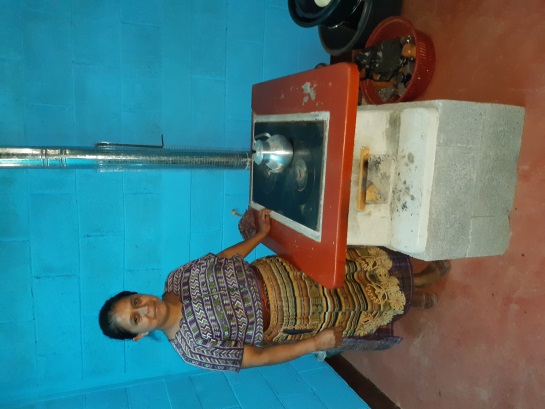 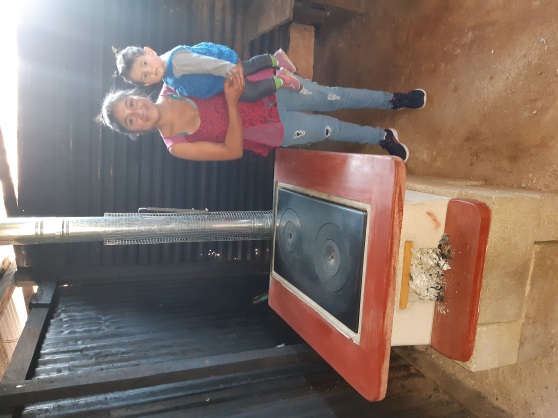 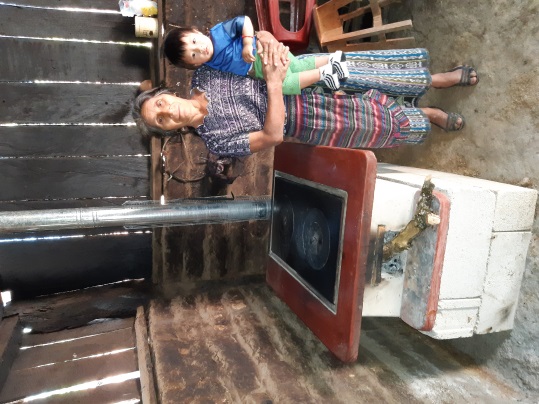 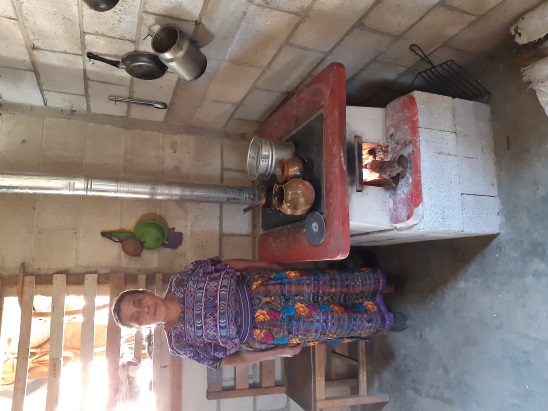 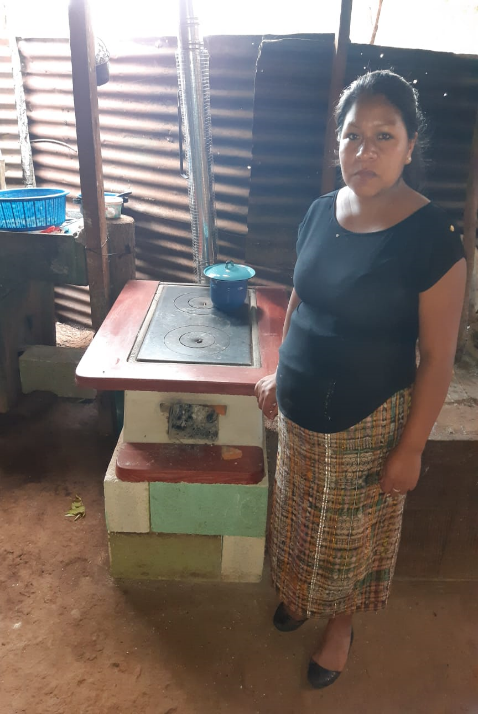 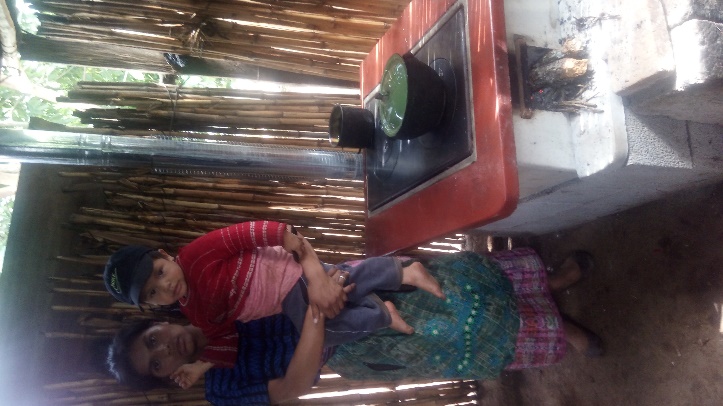 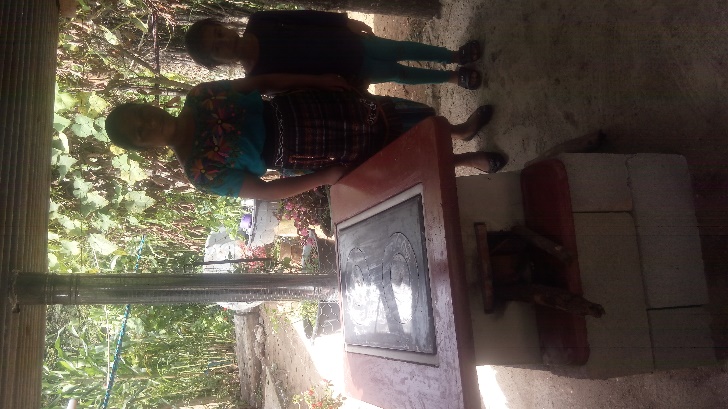 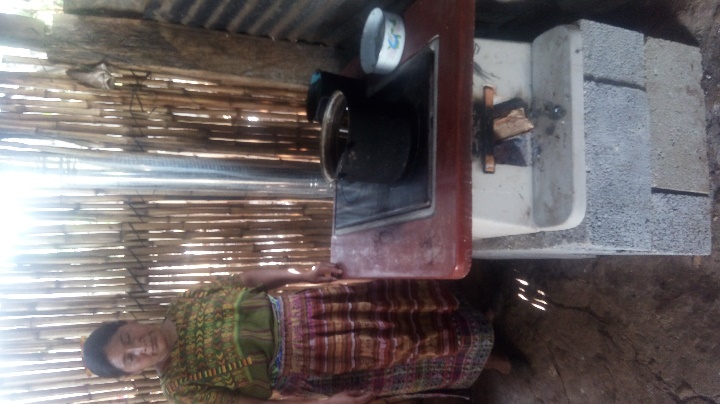 ASOCIACION HOMBRES Y MUJERES EN ACCION SAN MARTIN JILOTEPEQUEASOCIACION HOMBRES Y MUJERES EN ACCION SAN MARTIN JILOTEPEQUEASOCIACION HOMBRES Y MUJERES EN ACCION SAN MARTIN JILOTEPEQUEASOCIACION HOMBRES Y MUJERES EN ACCION SAN MARTIN JILOTEPEQUEASOCIACION HOMBRES Y MUJERES EN ACCION SAN MARTIN JILOTEPEQUEASOCIACION HOMBRES Y MUJERES EN ACCION SAN MARTIN JILOTEPEQUEFECHA09/03/2020REPORTE DE RE -EVALUACION DE PROYECTO DE ESTUFAS EN DOS COMUNIDADESREPORTE DE RE -EVALUACION DE PROYECTO DE ESTUFAS EN DOS COMUNIDADESREPORTE DE RE -EVALUACION DE PROYECTO DE ESTUFAS EN DOS COMUNIDADESREPORTE DE RE -EVALUACION DE PROYECTO DE ESTUFAS EN DOS COMUNIDADESREPORTE DE RE -EVALUACION DE PROYECTO DE ESTUFAS EN DOS COMUNIDADESREPORTE DE RE -EVALUACION DE PROYECTO DE ESTUFAS EN DOS COMUNIDADESENTREGACOMUNIDAD SAN JOSE LAS CANOAS26/11/2019CANTIDAD DE ESTUFAS DONADASCANTIDAD DE ESTUFAS DONADASCANTIDAD DE ESTUFAS DONADAS37ESTUFASNO ESTANSI ESTANTOTALLOE BENEFICIADOS ESTAN EN SU COMUNIDADLOE BENEFICIADOS ESTAN EN SU COMUNIDADLOE BENEFICIADOS ESTAN EN SU COMUNIDADLOE BENEFICIADOS ESTAN EN SU COMUNIDAD03737LAS ESTUFAS ESTAN LIMPIASLAS ESTUFAS ESTAN LIMPIASLAS ESTUFAS ESTAN LIMPIASNO                4SI                 33     37LA MESA ESTA PINTADALA MESA ESTA PINTADANO                2   SI                 3537ESTA COLOCADO EL PROTECTORESTA COLOCADO EL PROTECTORESTA COLOCADO EL PROTECTORNO                1SI                36    37LA CAMARA DE COMBUSTION NO ESTA MODIFICADALA CAMARA DE COMBUSTION NO ESTA MODIFICADALA CAMARA DE COMBUSTION NO ESTA MODIFICADALA CAMARA DE COMBUSTION NO ESTA MODIFICADANO                        3737LA BASE ES DE BLOK U OTROSLA BASE ES DE BLOK U OTROSLA BASE ES DE BLOK U OTROSBLOCK       37ADOBE     37LOS NIVELES DE ARENA SON LOS ADECUADOSLOS NIVELES DE ARENA SON LOS ADECUADOSLOS NIVELES DE ARENA SON LOS ADECUADOSLOS NIVELES DE ARENA SON LOS ADECUADOSBIEN          35MAL             0REEGULAR    2          37 ESTUFAS LOS BENEFICIADAS COMENTAN QUE SU AHORRO ES MUCHO MEJOR CON LA ESTUFA CHAPINAYA QUE AYUDAN AL MEDIO AMBIENTE POR MENOS TALA DE ARBOLES.LOS BENEFICIADAS COMENTAN QUE SU AHORRO ES MUCHO MEJOR CON LA ESTUFA CHAPINAYA QUE AYUDAN AL MEDIO AMBIENTE POR MENOS TALA DE ARBOLES.LOS BENEFICIADAS COMENTAN QUE SU AHORRO ES MUCHO MEJOR CON LA ESTUFA CHAPINAYA QUE AYUDAN AL MEDIO AMBIENTE POR MENOS TALA DE ARBOLES.LOS BENEFICIADAS COMENTAN QUE SU AHORRO ES MUCHO MEJOR CON LA ESTUFA CHAPINAYA QUE AYUDAN AL MEDIO AMBIENTE POR MENOS TALA DE ARBOLES.CUANTAS PIEZAS DE LEÑA CONSUME AL DIACUANTAS PIEZAS DE LEÑA CONSUME AL DIACUANTAS PIEZAS DE LEÑA CONSUME AL DIACUANTAS PIEZAS DE LEÑA CONSUME AL DIALA ESTUFA MEJORADA LA ESTUFA MEJORADA 6 PIEZAS